ESCOLA DE VETERINÁRIA E ZOOTECNIA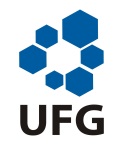 PROGRAMA DE PÓS-GRADUAÇÃO EM CIÊNCIA ANIMALFORMULÁRIO PARA INTERPOSIÇÃO DE RECURSOGoiânia,  ___ de ________________ de 2022.À Comissão de Seleção e Avaliação de Projetos do Programa de Pós-Graduação em Ciência Animal da Escola de Veterinária e Zootecnia.Ref: EDITAL Nº 4/2021 PROCESSO SELETIVO 2022(    ) Homologação das inscrições e divulgação das bancas(    ) Resultado da 1ª etapa (Prova de Inglês - PI)(    ) Resultado da 2ª etapa (Avaliação dos projetos (AP))(    ) Resultado da 3ª etapa (Prova de Títulos - PT)(    ) Resultado geral – classificação.Prezados Senhores,Eu, ____________________________________________________, candidato(a) à vaga de __________________/ área de concentração  _________________________________________, no processo seletivo EDITAL Nº 4/2021  do PPGCA, venho por meio deste interpor o recurso:___________________________________________________________________________________________________________________________________________________________________________________________________________________________________________________________________________________________________________________________________________________________________________________________________________________________________________________________________________________________________________________________________________Atenciosamente,_______________________________(Assinatura candidato)